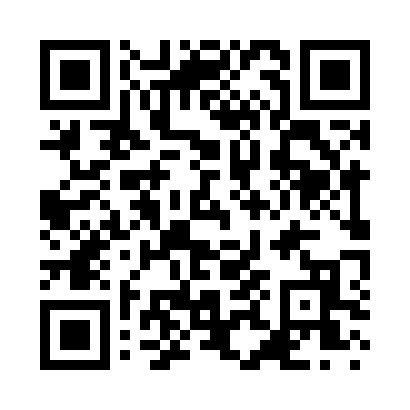 Prayer times for Osage Junction, Oklahoma, USAMon 1 Jul 2024 - Wed 31 Jul 2024High Latitude Method: Angle Based RulePrayer Calculation Method: Islamic Society of North AmericaAsar Calculation Method: ShafiPrayer times provided by https://www.salahtimes.comDateDayFajrSunriseDhuhrAsrMaghribIsha1Mon4:446:131:315:228:4910:182Tue4:456:131:315:228:4910:173Wed4:456:141:315:228:4910:174Thu4:466:141:315:228:4910:175Fri4:476:151:325:228:4810:166Sat4:476:151:325:238:4810:167Sun4:486:161:325:238:4810:158Mon4:496:161:325:238:4810:159Tue4:506:171:325:238:4710:1410Wed4:506:181:325:238:4710:1411Thu4:516:181:335:238:4710:1312Fri4:526:191:335:238:4610:1313Sat4:536:191:335:238:4610:1214Sun4:546:201:335:238:4510:1115Mon4:556:211:335:238:4510:1116Tue4:566:211:335:238:4410:1017Wed4:576:221:335:238:4410:0918Thu4:586:231:335:238:4310:0819Fri4:596:241:335:238:4310:0720Sat5:006:241:335:238:4210:0621Sun5:016:251:335:238:4110:0522Mon5:026:261:335:238:4110:0423Tue5:036:271:335:238:4010:0324Wed5:046:271:335:238:3910:0225Thu5:056:281:335:238:3810:0126Fri5:066:291:335:228:3810:0027Sat5:076:301:335:228:379:5928Sun5:086:301:335:228:369:5829Mon5:096:311:335:228:359:5730Tue5:106:321:335:228:349:5631Wed5:116:331:335:218:339:55